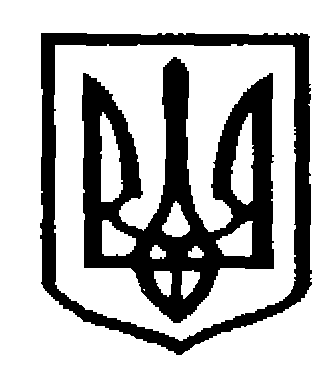 У К Р А Ї Н АЧернівецька міська радаУправління  освіти             Н А К А З____.09.2023                                                                                              №  ____Про відкриття І (міського) етапу гри «Сокіл» («Джура») та проведення  конкурсу «Ватра»        На виконання Програми міського етапу гри «Сокіл» («Джура»), затвердженої наказом управління освіти міської ради № 212 від 06.09.2023 «Про організацію та проведення змагань Всеукраїнської дитячо-юнацької військово-патріотичної гри «Сокіл» («Джура»),  з метою розвитку військово-патріотичного виховання дітей та учнівської молодіН А К А З У Ю :Провести  29.09.2023 о 13:00 на базі Чернівецького військово-спортивного ліцею Чернівецької міської ради відкриття міського етапу гри «Сокіл» («Джура») та конкурс «Ватра»  серед закладів загальної середньої освіти Чернівецької міської  територіальної громади, учасників гри «Сокіл» («Джура»).Затвердити умови проведення відкриття І (міського) етапу Всеукраїнської дитячо-юнацької  військово – патріотичної гри «Сокіл» («Джура»)» 2023-2024н.р. та конкурсу «Ватра» (додаток).Головним суддею конкурсу  призначити  Руденка Миколу Миколайовича, вчителя ВСЛ.Суддями  конкурсу призначити: Шевченко Н.Д. (заступник начальника управління з виховної роботи та позашкільної освіти), Галочкіну Н.М. (директор центру дитячої та юнацької творчості),                Іванюка Р.Я.  (директор міського палацу дітей та юнацтва), Корнецьку І. М.  (директор будинку творчості дітей та юнацтва), Печерегу А.Я. (культ-організатор фольклорно-театральної студії «Гердан»).Керівникам закладів загальної середньої освіти:  Забезпечити:  Відрядження делегації у складі: 8 вихованців (не менше двох осіб протилежної статі) та 2 керівники для участі у Грі. Проведення інструктажу з техніки безпеки під час групових поїздок, пішохідного та дорожньо-транспортного руху учнів та правил поведінки в умовах воєнного стану з керівниками, представниками та учасниками Гри.Т.в.о. директора військово-спортивного ліцею Чумаку В.М.:Забезпечити присутність лікаря ліцею для медичного супроводу  учасників Гри. Здійснити розмітку розташування роїв під час відкриття Гри.Забезпечити умови та місце для проведення конкурсу «Ватра».Директору Чернівецького міського палацу дітей та юнацтва                Іванюку Р.Я. забезпечити музичний та технічний супровід проведення Гри.Витрати на проїзд, харчування, відрядження керівників та заступників керівників роїв здійснити за рахунок організацій, що відряджають.Наказ розмістити на інформаційному сайті управління освіти. Контроль за виконанням цього наказу покласти на заступника начальника управління, начальника відділу забезпечення якості та стратегічного розвитку закладів загальної середньої освіти управління освіти Альону Онофрей.Заступник начальника з фінансово-економічних питаньуправління освіти                                                       Денис КРУГЛЕЦЬКИЙПогоджено:Заступник начальника управління,начальника відділу забезпечення якості та стратегічного розвиткузакладів загальної середньої освіти                                      Альона ОНОФРЕЙВиконавець:Головний спеціаліст Управління освіти                            Руслан ФЕДЮК